武江区2022年第二批公开招聘教师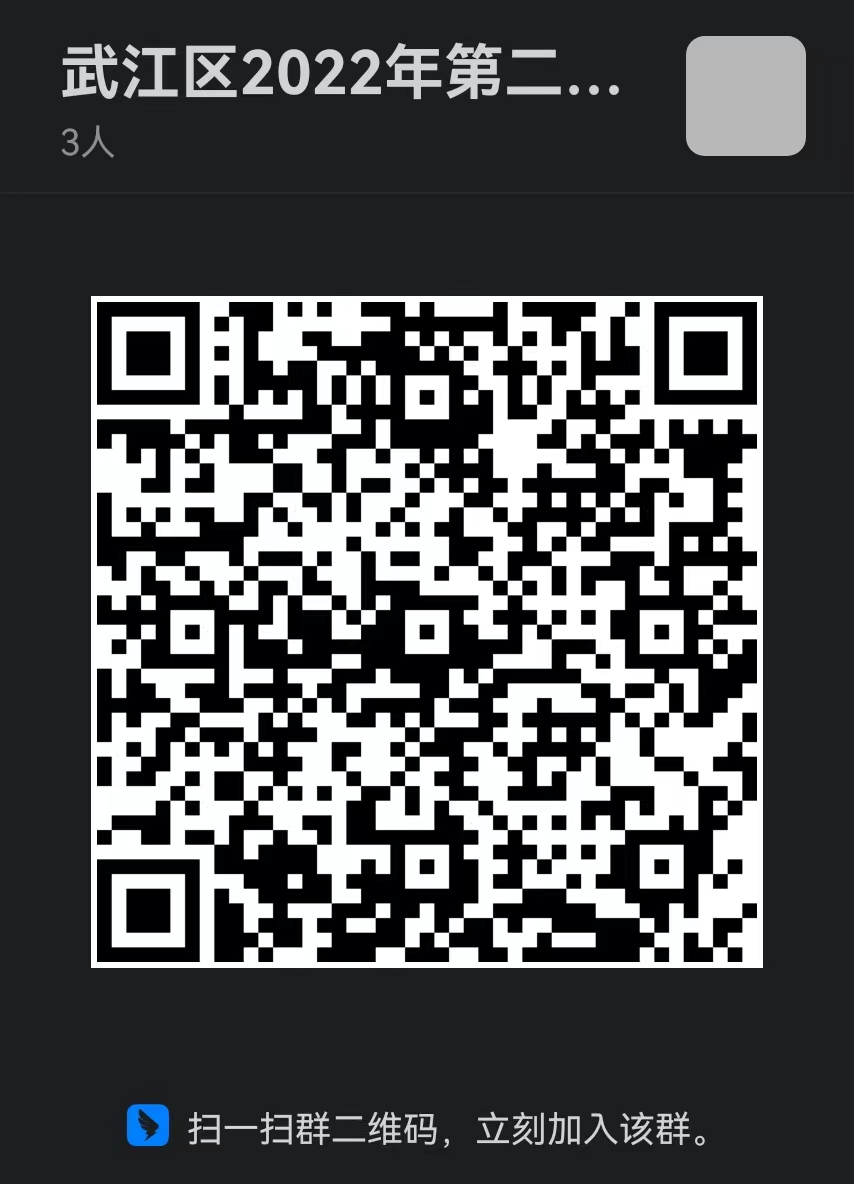 体检群二维码